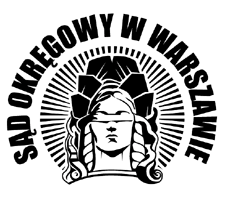 ZARZĄDZENIE NR 3435/2023PREZESA SĄDU OKRĘGOWEGO W WARSZAWIEz dnia 05 grudnia 2023 r.w sprawie zmiany Zarządzenia nr 8/2020 Prezesa 
Sądu Okręgowego w Warszawie z dnia 20 stycznia 2020 r. w sprawie wprowadzenia 
w Sądzie Okręgowym w Warszawie Procedury postępowania w zakresie 
prawa o zgromadzeniach oraz wprowadzenia tekstu jednolitegoNa podstawie art. 22 § 1 pkt 1 ustawy z dnia 27 lipca 2001 r. Prawo o ustroju sądów powszechnych (t.j. Dz.U. z 2023 r. poz. 217 ze zm.) zarządzam, co następuje:§ 1.Zmienia się Zarządzenie nr 8/2020 Prezesa Sądu Okręgowego w Warszawie z dnia 
20 stycznia 2020 r. w sprawie wprowadzenia w Sądzie Okręgowym w Warszawie Procedury postępowania w zakresie prawa o zgromadzeniach (dalej: Zarządzenie) w ten sposób, że 
w podstawie prawnej Zarządzenia:sformułowanie „Dz. U. z 2019 r., poz. 52 ze zm.” zastępuje się sformułowaniem „t.j. Dz.U. z 2023 r. poz. 217 ze zm.”; sformułowanie „Dz. U. z 2019 r., poz. 631 j.t.” zastępuje się sformułowaniem 
„t.j. Dz.U. z 2022 r. poz. 1389”.W Procedurze postępowania w zakresie prawa o zgromadzeniach (dalej: Procedura), stanowiącej Załącznik Zarządzenia wprowadza się następujące zmiany:w § 1 pkt 1 wykreśla się wyrazy „z dnia 24 lipca 2015 r. (Dz.U. z 2019 r., poz. 631 j.t.)”;uchyla się § 1 pkt 10;w § 5 ust. 2 pkt 2 wyrazy „Samodzielną Sekcję Prasową za pośrednictwem poczty 
e-mail” zastępuje się wyrazami „Oddział Administracyjny za pośrednictwem poczty e-mail bip@warszawa.so.gov.pl”; w § 5 ust. 3 wyrazy „Samodzielnej Sekcji Prasowej” zastępuje się wyrazami „Oddziału Administracyjnego”. § 2.Wprowadza się tekst jednolity Zarządzenia, stanowiący Załącznik nr 1 do niniejszego zarządzenia.Wprowadza się tekst jednolity Procedury, stanowiący Załącznik nr 2 do niniejszego zarządzenia.§ 3.Zarządzenie wchodzi w życie z dniem podpisania.